小学校１年生　　　さんすう　　　　　１４　おおきいかず　　　　　　　　　　No.１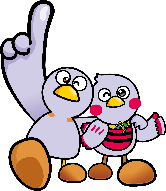 （　　　）ねん（　　　）くみ（　　　）ばんなまえ（　　　　　　　　　　　　　　　　　　　）小学校１年生　　　さんすう　　　　　１４　おおきいかず　　　　　　　　　　No.２（　　　）ねん（　　　）くみ（　　　）ばんなまえ（　　　　　　　　　　　　　　　　　　　）小学校１年生　　　さんすう　　　　　１４　おおきいかず　　　　　　　　　　No.３（　　　）ねん（　　　）くみ（　　　）ばんなまえ（　　　　　　　　　　　　　　　　　　　）１　□に　はいる　かずを　かきましょう。　　　　　　　　　　（２）　　　　　　　　　　（３）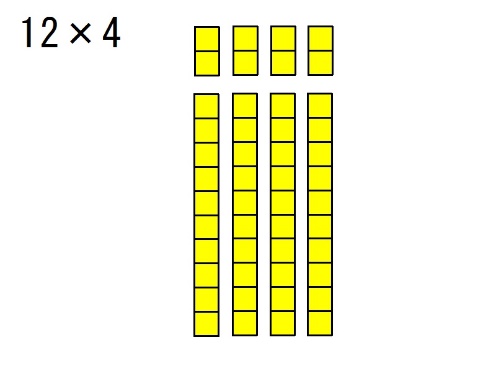 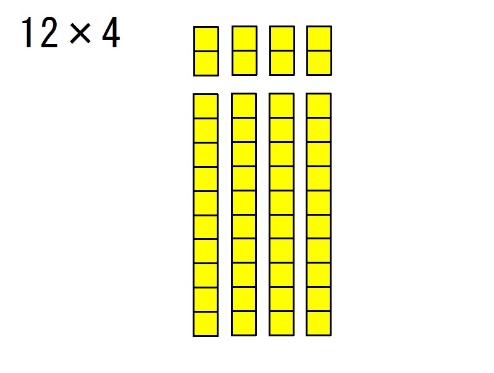 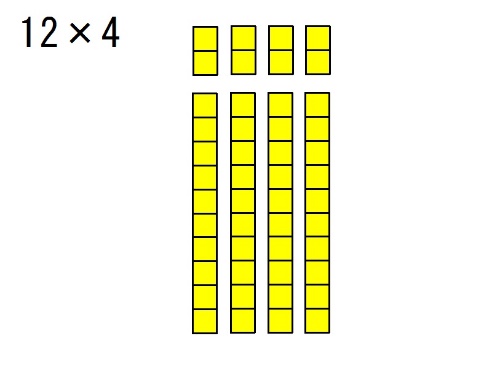 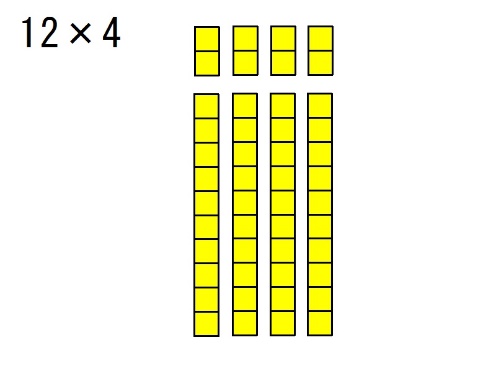 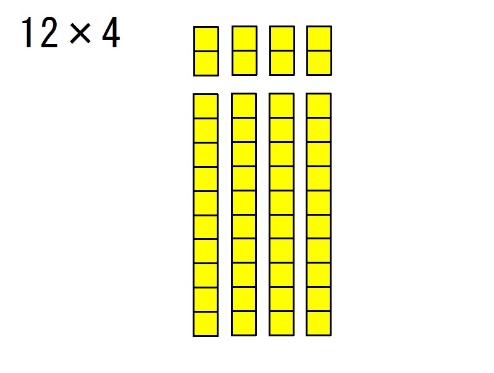 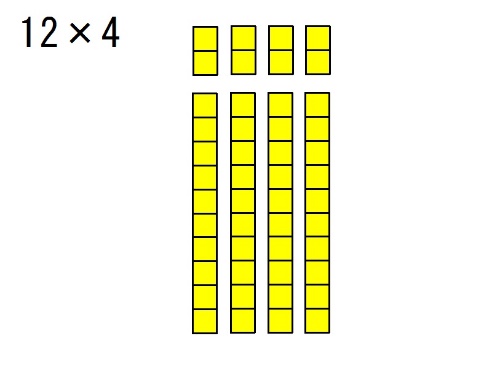 ２　えを　みて　かずを　こたえましょう。（１）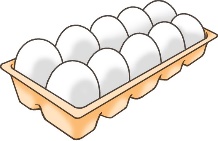 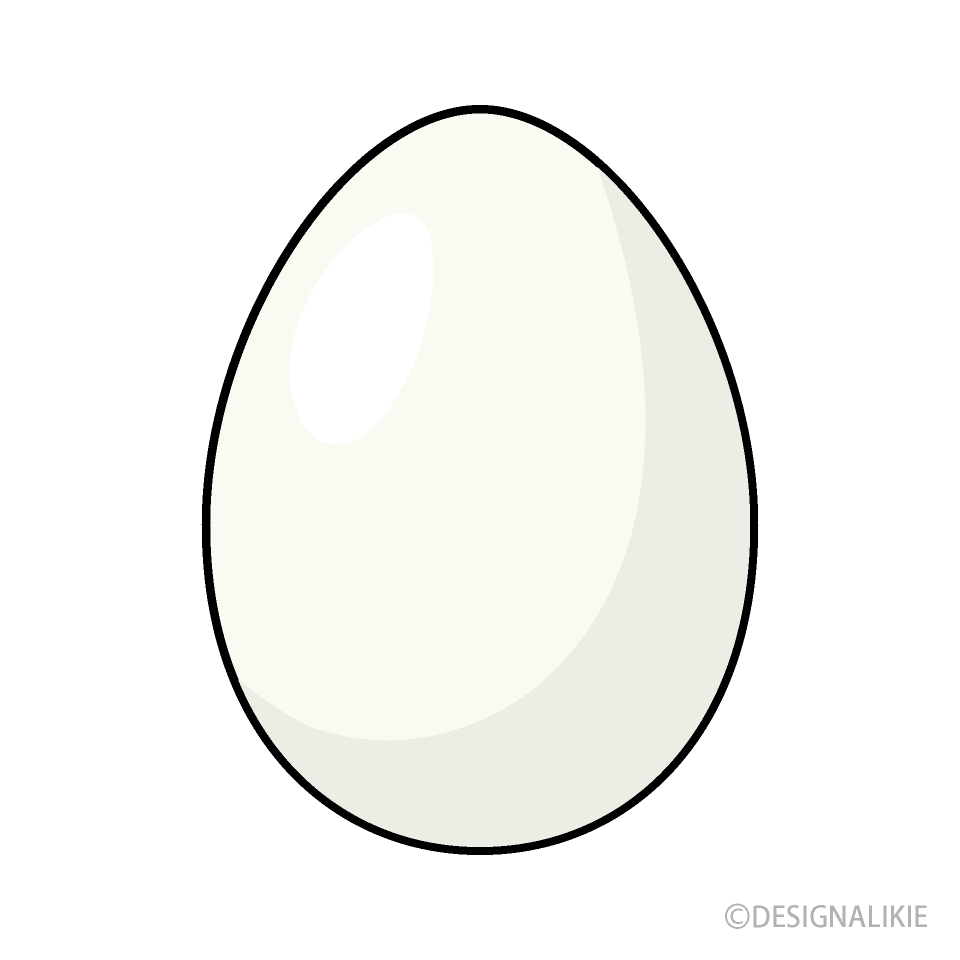 （２）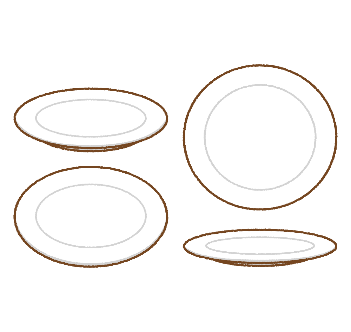 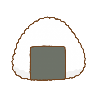 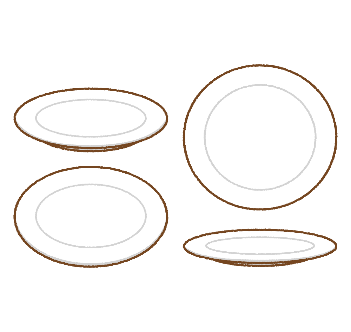 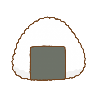 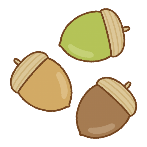 （３）３　□に　はいる　かずを　かきましょう。（１）７２は　７０と　　　　　　（２）103は　100と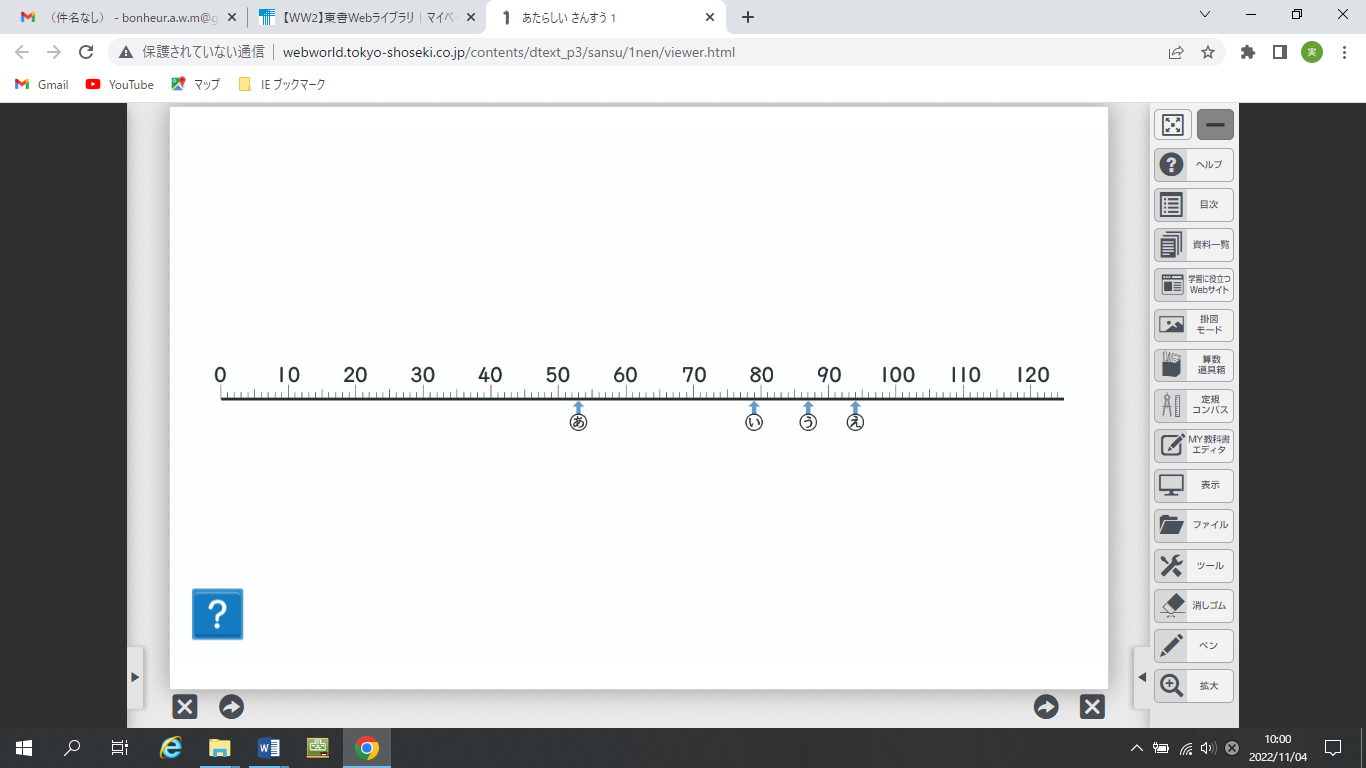 １　かずが　おおきい　ほうに　まるを　つけましょう。（１）　　　　　　　　　　（２）　　　　　　　　　　（３）２　□に　はいる　かずを　かきましょう。（１）（２）（３）３　□に　はいる　かずを　かきましょう。（１）２１より　３　おおきい　かずは　　　　　です。（２）４０より　２　ちいさい　かずは　　　　　です。（３）６７は　６３より　　　　　おおきい　かずです。（４）９９より　１　おおきい　かずは　　　　　です。１　□に　はいる　かずを　かきましょう。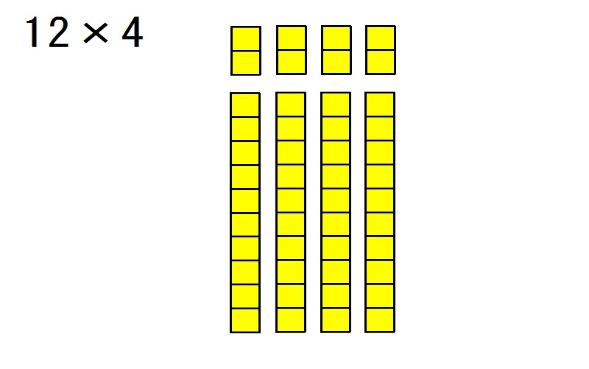 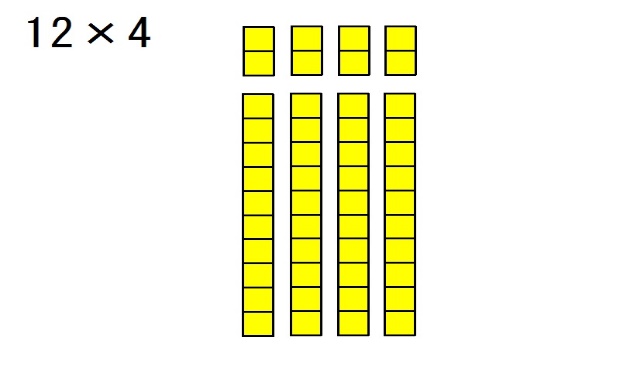 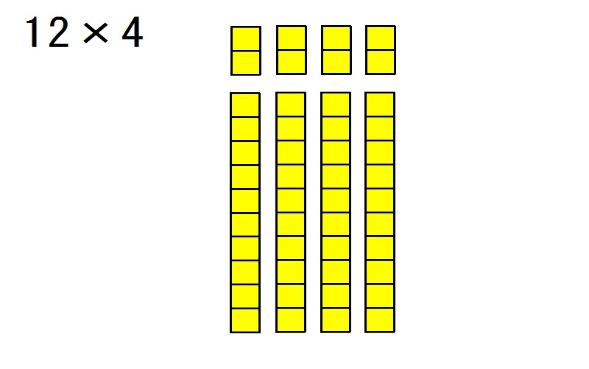 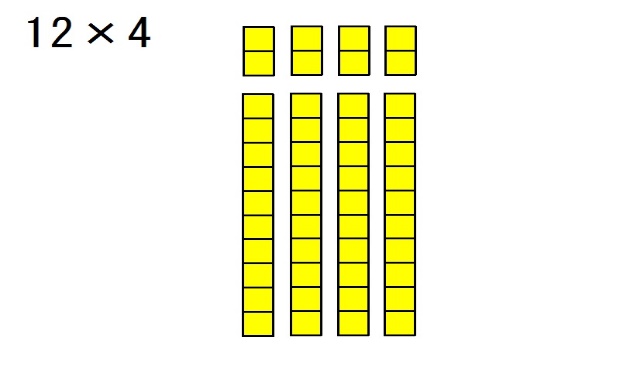 （１）３０に　４を　たした　かずは　　　　　　です。　　　しき　３０＋　　　　＝　　　　（２）３４から　４を　ひいた　かずは　　　　　　です。　　　しき　３４－　　　　＝　　　　２　つぎの　けいさんを　しましょう。（１）５０＋３　　　　（２）７２－２　　　　（３）４５＋３（４）２８－３　　　　（５）３０＋２０　　　（６）６０－４０３　１００えんで　かえる　ものは　どれですか。　　㋐　　　　　　　　　　　㋑　　　　　　　　　　　㋒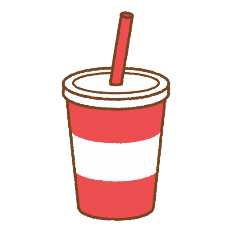 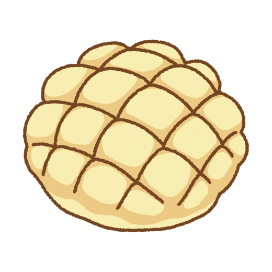 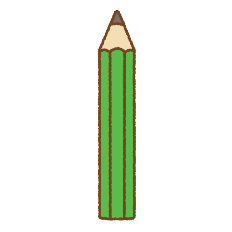 　　　パン１５０えん　　　　　えんぴつ９８えん　　　　ジュース１０２えん